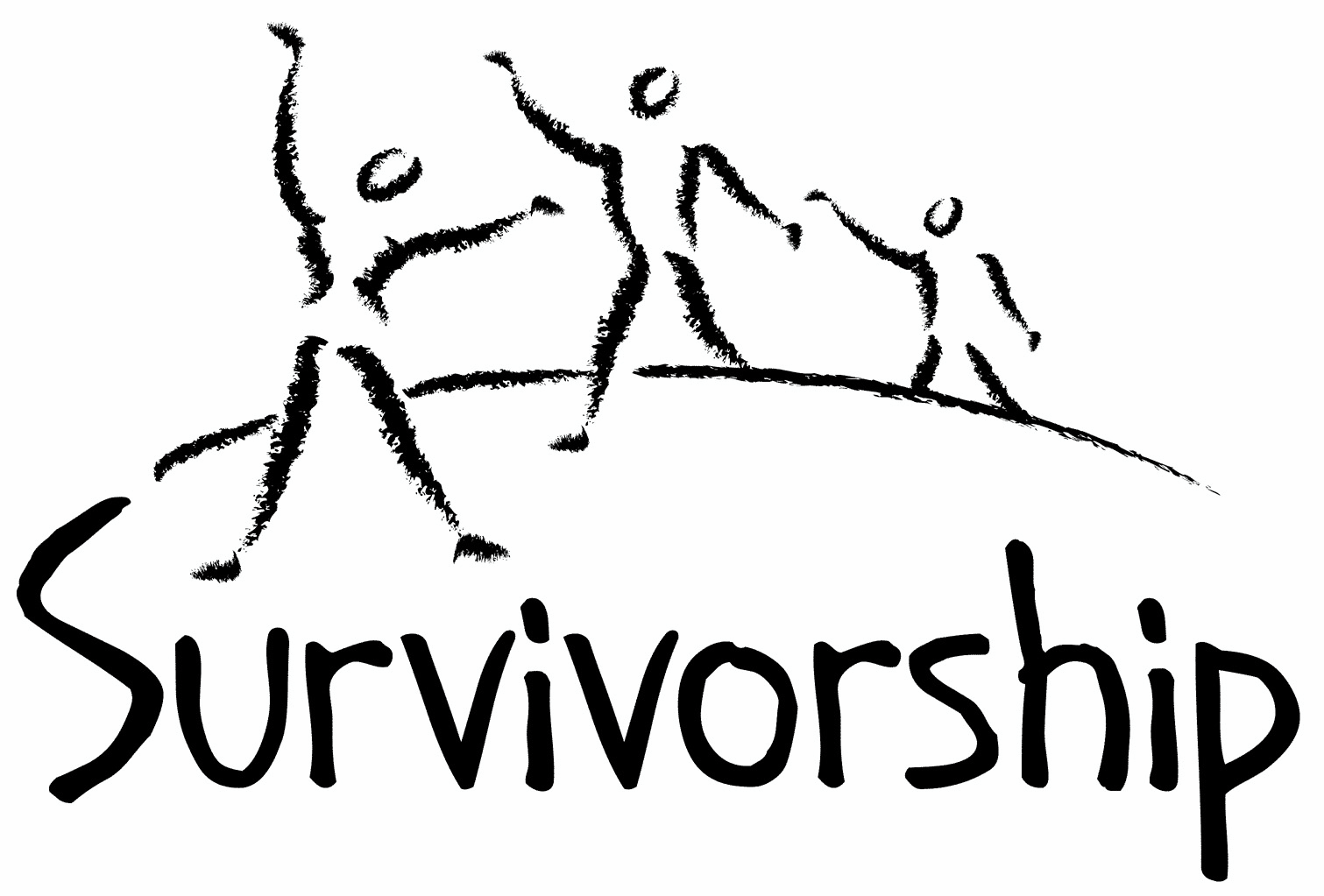  Vol. 199 No.3 and 4 July/August 2021The Notes, formerly called Chart Notes, ISSN 1523-275, is published bimonthly, copyright © 1999-2021 by Survivorship. All rights reserved. The entire contents of this issue are copyrighted by Survivorship and by the individual contributors. Please write Survivorship or E-mail info@survivorship.org for permission to reprint. Survivorship is a nonprofit organization.Dear Friends,The conference was an excellent conference again this year. There were several excellent presentations and many of the presentations were recorded and are online for those that were unable to attend the conference. Survivorship would like to thank all those that supported and participated in the conference.  https://survivorship.org/the-survivorship-ritual-abuse-and-mind-control-2021-conference/  The Survivorship Ritual Abuse and Mind Control 2021 Conference Presentations  https://survivorship.org/the-survivorship-ritual-abuse-and-mind-control-2021-conference-presentations/ More information is available in this month’s notes.SMART will have its 2021 Online Annual Ritual Abuse, Secretive Organizations and Mind Control Conference on August 14 – 15, 2021 - Internet conference information:
http://ritualabuse.us/smart-conference/  We encourage our members to support this excellent conference.  More information is available in this month’s notes. Please remember to renew your membership if it is due. Information is at the end of this issue of the notes.Information is at: https://survivorship.org/how-to-renew-your-membership/  Survivorship grows and survives with your help and support. The Survivorship Board of Directors: Neil, Eileen, Randy, Elana and Laurie Survivorship blog   https://survivorshipwp.wordpress.com  Survivorship on Twitter https://twitter.com/Survivorshiporg                                                        Survivorship on Facebook  https://www.facebook.com/SurvivorshipRitualAbusePage The Survivorship Ritual Abuse and Mind Control 2021 Conference PresentationsRegular Conference - Saturday and Sunday May 22 - 23, 2021
Clinician's Conference - Friday May 21, 2021 https://survivorship.org/the-survivorship-ritual-abuse-and-mind-control-2021-conference-presentations/ Survivors may want to read or watch the material on this page with a safe support person as this material may remind people of their programming.  None of the material on this page, on linked pages or from the conference is meant as therapy, or to take the place of therapy.Dissociation of Identity and Trained Trauma-Mediated Behaviors Presenter: Randy Noblitt https://youtu.be/VA70HL_7ABM Dissociation of Identity and Trained Trauma-Mediated Behaviors 2021 Randy Noblitt - PowerPointDissociation of identity (DI) is a construct proposed (Noblitt & Perskin, 1995; Noblitt & Noblitt, 2000, 2014) to account for some individuals’ experiences and enactments of multiple selves. People who meet the diagnostic criteria for dissociative identity disorder, or other specified dissociative disorder, examples 1, 2, or 4 may also show evidence of DI. The more popular theories of dissociative identity disorder suggest that it is a response to overwhelming trauma or disorganized attachment, but some individuals with DI also report a history of deliberate abuse that involved training to respond with dissociative behaviors to various cues and signals in a ritualized context. This presentation will review the empirical literature related to the credibility of ritual abuse allegations, and provide a clinical methodology for the evaluation and treatment of survivors with behaviors that may be the result of circumscribed traumatic training.Randy Noblitt is a clinical psychologist and professor of clinical psychology at the California School of Professional Psychology (CSPP) at Alliant International University, Los Angeles. He is the principle author of Navigating Social Security Disability Programs: A Handbook for Clinicians and Advocates (2020) as well as Cult and Ritual Abuse: Narratives, Evidence and Healing Approaches, 3rd Edition (2014). He is the co-editor and a contributor to Ritual Abuse in the Twenty-first Century: Psychological, Forensic, Social and Political Considerations (2008).Information on Randy Noblitt and His Research
https://ritualabuse.us/smart/randy-noblitt/Deliberate Disinformation in the Orkney ritual child abuse case
Presenter: Sarah Nelson    https://youtu.be/h4gn_qxNamg Deliberate Disinformation in the Orkney ritual child abuse case - Sarah Nelson - Word docThe Orkney child abuse case, a notorious and highly publicised case in the UK from 1991 - 1992, had the 30th anniversary in February this year of nine children being removed into care in “dawn raids” by police and social workers. After claims by three children from another family on South Ronaldsay, part of these northerly Scottish islands, about strange outdoor rituals and organised sexual abuse, grounds for action against their middle class parents and a clergyman referred to “group sexual activity, including ritualistic music, dancing and dress”.
Six weeks later a Scots sheriff called the charges “fatally flawed” and dismissed the case without even hearing the evidence. The children were returned home in a blaze of international publicity. The evidence has never been tested to this day in any criminal or civil court; the parents were considered innocent, receiving an apology and financial compensation afterwards.
The case delivered a hammer blow to child protection against sexual abuse from which it has still not recovered. Anniversaries of the case are replayed in most media complete each time with substantial disinformation, and ridicule and dismissal of “satanic abuse” allegations. This presentation will summarise the main features of the case and describe the elaborate untruths and disinformation created around it from the start.Dr. Sarah Nelson OBE (Universities of Edinburgh) has written and presented widely for decades on sexual abuse issues. Her research and publications include the voices of young survivors, critiques of current child protection systems, community prevention, ritual and organised abuse, media representations of abuse cases, and adult survivors’ experiences of mental and physical health services. She has also been a professional adviser to the Scottish Government and Scottish Parliament. Her book Tackling Child Sexual Abuse: Radical approaches to prevention, protection and support (Policy Press, UK and University of Chicago press, USA)) was published in 2016.Self-Esteem  Presenter: Wendy Hoffman  https://youtu.be/MSdXT2q5Q_4 Self-Esteem - Wendy Hoffman - Word docProgramming turns you away from your true self. Programmers and even satanic families do everything they can to make their victims feel bad about themselves, debasing them in every way possible. Deprived of the self-esteem that others take for granted makes surviving victims more vulnerable to programming lies. The hardest job is surviving satanic mind control while receiving little or no compassion, empathy or love. The second hardest job is healing from it. This healing is crucial if you want to belong to yourself, find out who you are, make your own decisions and life choices. It is hard work to explore what perpetrators put in innocent minds. This presentation addresses a preparatory step for this healing work. Before you begin, and even as you proceed, even after you finish, work on assessing how you really are as an individual, your courageous strengths and abilities. This workshop discusses ways survivors can achieve a truer picture of who they are, as well as ways their therapists and supporters can help them.Wendy Hoffman endured various forms of high level secret mind control, and consequently had amnesia for most of her life. She wants to help and support other survivors in their quests for freedom. Late in life, when she regained memory, she wrote books about what she had been forced to forget or dissociate. Among her published books are the memoirs, The Enslaved Queen (2014) and White Witch in a Black Robe (2015), as well Forceps, poems about the birth of the self (2016), and a co-authored book of essays with Alison Miller, From the Trenches (2018). Her third memoir, A Brain of My Own with an Afterword by Alison Miller is forthcoming. She has a LCSW-C and decades of experience, a MA and MFA. https://ritualabuse.us/smart/wendy-hoffman/Mind Control and How to Stop it  Presenter: Neil Brick https://youtu.be/Acni0IFLZHU Mind Control and How to Stop it - Neil Brick - PowerPointThis presentation explained how mind control and different suggestive techniques work in a variety of individual and public settings. These will include interpersonal relationships, abusive relationships, ritual abuse settings, social media, political manipulation and hypnosis. Ways to expose and prevent mind control will be discussed. Social views of mind control will be presented.Neil Brick is a survivor of ritual abuse and mind control. His work continues to educate the public about child abuse, trauma and ritual abuse crimes. His child abuse and ritual abuse newsletter S.M.A.R.T. https://ritualabuse.us has been published for over 26 years. http://neilbrick.comYou’re Not Who They Said You Are: My Battles For Freedom and Justice Through Perseverance and Exposing the Truth Presenter: Olivia   https://youtu.be/fZ4Gurs_j_U   In this presentation, she gave a broad overview of surviving 40 plus years of satanic ritual abuse and mind control. Her primary focus will be on the past four years when she made the decision and commitment to reclaim her core identity, at all costs. She believes that all survivors possess a spirit of resiliency that enabled them to live through the traumas the first time and with that same resiliency they have what they need to fight for their own truth and to take back their own life. Her journey to freedom and healing has not been absent of pain, fear, grief, loss and rejection, to name a few. It was her conscious decision to fight back and to pursue vindication not only for herself but for other survivors and has been key in her process to healing.Olivia is a survivor of satanic ritual abuse and mind control at the government level. Through her own experiences, she has gained extensive knowledge into many elements that encompass and keep intact such an evil and complex system. With courage, perseverance and commitment into her own journey to freedom and healing, she has chosen to break her own silence and to be the voice for the many survivors who have not yet been heard and are far too afraid to be seen. Her mission in life is to educate others based on her experiences and to be an advocate for those who are suffering and remain largely misunderstood, silenced and, too often, rejected. Olivia’s desire is to use her story as a source of strength, determination and compassion with the hopes of shedding light into the darkness that she has known all too well.The 2021 Online Annual Ritual Abuse, Secretive Organizations and Mind Control Conference August 14 – 15, 2021 https://ritualabuse.us/smart-conference Conference SpeakersRitual Abuse in the UK – Dr Laurie Matthew OBE   Survivors of ritual and organised abuse have increasingly broken silence to protect children, raise awareness, challenge abusers and institutions and demand services for recovery with varying success worldwide.  Her presentation will focus on the challenges, experiences and perspectives of ritual abuse survivors in the UK and parts of Europe over the past 30 years and explore the current situation in the UK.Dr Laurie Matthew OBE is founder and Manager of Eighteen And Under an award winning charity providing confidential support services to young people who have been abused. She is also a founder member and advisor to Izzy’s Promise the UK’s leading charity for survivors of organised and ritual abuse and of the Ritual Abuse Network Forum (RANS). She is the author of several books about ritual abuse and the Violence Is Preventable abuse prevention programmes for children and young people. She has over 40 years experience of directly supporting abuse survivors. Her recently published research has included participatory research with adult ritual abuse survivors and participatory research with young survivors of sexual abuse who were unknown to authoritiesMind Control and How to Stop it – Neil Brick   This presentation will explain how mind control and different suggestive techniques work in a variety of individual and public settings. These will include interpersonal relationships, abusive relationships, ritual abuse settings, social media, political manipulation and hypnosis. Ways to expose and prevent mind control will be discussed. Social views of mind control will be presented.Neil Brick is a survivor of ritual abuse and mind control. His work continues to educate the public about child abuse, trauma and ritual abuse crimes. His child abuse and ritual abuse newsletter S.M.A.R.T. https://ritualabuse.us  has been published for over 25 years. http://neilbrick.com Self-Esteem – Wendy Hoffman   Programming turns you away from your true self. Programmers and even satanic families do everything they can to make their victims feel bad about themselves, debasing them in every way possible. Deprived of the self-esteem that others take for granted makes surviving victims more vulnerable to programming lies. The hardest job is surviving satanic mind control while receiving little or no compassion, empathy or love. The second hardest job is healing from it. This healing is crucial if you want to belong to yourself, find out who you are, make your own decisions and life choices. It is hard work to explore what perpetrators put in innocent minds. This presentation addresses a preparatory step for this healing work. Before you begin, and even as you proceed, even after you finish, work on assessing how you really are as an individual, your courageous strengths and abilities. This workshop discusses ways survivors can achieve a truer picture of who they are, as well as ways their therapists and supporters can help them.Wendy Hoffman endured various forms of secret mind control, and consequently had amnesia for most of her life. She wants to help and support other survivors in their quests for freedom. Late in life, when she regained memory, she wrote books about what she had been forced to forget or dissociate. Among her published books are the memoirs, The Enslaved Queen (2014) and White Witch in a Black Robe (2015), as well as Forceps, poems about the birth of the self (2016), and a co-authored book of essays with Alison Miller, From the Trenches (2018). Her third memoir, A Brain of My Own with an Afterword by Alison Miller was published in 2020. Wendy has a LCSW-C and decades of experience, a MA and MFA.One Hundred Children: A Parable for Healing from Dissociation-savvy Mind Control – Ellen Lacter   Based on intensive therapy with survivors of ritual abuse and mind control and extensive interviews with colleagues who are survivor-activists and survivor-therapists, Ellen has written a parable with 15 fictionalized examples of programming of dissociated child identities that describe common kinds of tactics used in programming – torture, threats, punishment, tricks, lies, set-ups, false promises of love and safety, and use of victims’ righteous anger for the abusers’ own purposes. The intention is to help both identities who navigate daily life and more dissociated programmed identities to reflect on their programming and to exercise more conscious control over all of the abuser manipulations that they endured.Ellen P Lacter, PhD, is a California licensed Clinical Psychologist in private practice and Academic Coordinator of the Play Therapy Certificate program at University of California- San Diego, Division of Extended Studies. She has expertise in the treatment of dissociative disorders and severe trauma, particularly ritualistic abuse, mind control, and victims of the production of child abuse materials, has many publications on these subjects, and is an activist on the behalf of victims based in her website: www.endritualabuse.org Developing a Mind of your Own – A Question and Answer Format – Facilitator: Wendy Hoffman    Mind control is overwhelming by design. This is an opportunity to ask questions about what is difficult for you.  You can ask about how to begin the process of understanding what others put in your brain, or about stumbling blocks that you are trying to get past, or whatever is your concern at the moment. Many of us feel alone in the world, living among humans who have not personally experienced really bad things. But here, during this time, you can bring your concerns and questions and we can have a real discussion about our true lives, the hidden ones, issues in recovery, lifelong abuses and mind control. All questions will be presented anonymously. Your identities will be protected.   ON-GOING MEETINGS AND TRAINING OPPORTUNITIESMore information is available at https://survivorship.org/community-calendar-of-events/ Survivorship is presenting this as information only. If you choose to use one of these resources, please note that you are doing this at your own risk.Dissociation & Trauma Clinical Discussions (DissTCD) list  The Dissociation & Trauma Clinical Discussions (DissTCD) list has been created to allow for clinical discussions for all licensed mental health counselors and retired licensed mental health counselors around the world. To join: disstcd+subscribe@groups.io Organized and Extreme Abuse SIG  The Organized and Extreme Abuse Special Interest Group (OEA SIG) of the International Society for the Study of Trauma and Dissociation (ISSTD) was approved by ISSTD’s Executive Council in 2008. The Mission of the OEA SIG is to further dialogue, knowledge, research, and training on the etiology, evaluation, and effective treatment of trauma and dissociation in clients reporting histories of ritual abuse or mind control.  https://www.isst-d.org/join-isstd/special-interest-groups/ramcoa-sig/ASCA (Adult Survivors of Child Abuse)  On-going info@ascasupport.org  www.ascasupport.orgSurvivors of Incest Anonymous  SIA holds 12-step meetings for incest survivors. Those designated “Nothing Too Heavy to Share” meetings are designed for ritual abuse survivors. 410-282-3400  http://www.siawso.orgWomen’s Center, 46 Pleasant Street, Cambridge, MA  Weekly and monthly groups for survivors of child sexual abuse, incest survivor’s interfaith quilt project, Survivors of Incest Anonymous, eating disorder support group, emotional healing group, more.  info@cambridgewomenscenter.org   Phone: 617-354-6394 Helpline. 617-354-8807   http://www.cambridgewomenscenter.orgThe Childhelp National Child Abuse Hotline 1-800-4-A-CHILD (1-800-422-4453)  HOTLINES FAMILIAR WITH RA ISSUES* Bay Area Women Against Rape (BAWAR): 510-845-7273* San Francisco Women Against Rape (SFWAR): 415-647-7273* Women’s Center, Cambridge, MA: 617-354-8807Difficult DatesPlease use caution when reading this page. This page has words and dates that may remind survivors of their programming. This page summarizes dates that may be used by cults and various destructive groups. Abusive groups steal, pervert and mock the holidays of legitimate religions, holidays and cultures. This does not mean that all or even most people who observe some of these holidays are abusive.    July7/1 Satanic and Demon Revels (blood) – Druid sexual association with demons 
7/1 Canada Day 
7/3 Beginning of Dog Days linked to Sirius Dog Star Sothis star of Set 
7/4 Independence Day in USA 
7/10 New Moon 
7/11 Sacred Heart of Jesus 
7/12 Rath Yatra 
7/13-7/15 Obon 
7/14 Bastille Day 
7/15 St Swithun’s Day (Ireland) 
7/17 - 7/22 Waqf al Arafa - Hajj 
7/17 - 7/18 Tish'a B'Av 
7/17-7/23 Sacrifice of first born males communion with flesh and blood 
7/19 Eid-al-Adha 
7/23 Full Moon 
7/24 Asala - Dharma Day 
7/24 Guru Purnima 
7/24 Pioneer Day (Mormon) 
7/25 St James Day/Festival of the horned god (gathering of herbs) 
7/20-7/26 Abduction ceremonial preparation and holding of sacrificial victim for Grand Climax 
7/27 Grand Climax – animal and/or human sacrificeAugust8/1 Lammas/Lughnasadh-corn harvest (blood) 
8/2 Civic Holiday 
8/3 Satanic and Demon Revels (sex) 
8/8 New Moon 
8/9 Hijra - Islamic New Year 
8/12 - 8/23 Onam 
8/12-8/13 Diana’s day triple goddess moon and three moon phases 
8/12 Feast for the First Night of the Prophet and his Bride 
8/13 Nag Panchami 
8/15 Assumption of the Blessed Virgin Mary 
8/18 Day of Ashura / Muharram 
8/22 Raksha Bandhan 
8/20 Varalakshmi Vrat 
8/22 Full Moon 
8/22 Raksha Bandhan: Hindu celebrates the bond of protection between brothers, sisters and cousins. 
8/24 St Bartholomew’s Day/Great Shabbat & Fire Festival (large herb gathering) 
8/24 Mania (opening of Netherworld Gate) 
8/30 Krishna JanmashtamiNews Articles  (Please note: some of these articles may contain violence or cult information)Eileen Aveni’s Reply to the Director of The Grey Faction of The Satanic Temple:  The Campaign to Discredit Mental Health Professionals   https://ritualabuse.us/smart/eileen-aveni-reply-to-the-grey-faction-director/   "I am one in a long and growing list of mental health professionals who have been targets of an aggressive, systematic, and vitriolic harassment and disinformation campaign by Evan Anderson and The Grey Faction of The Satanic Temple (TGF/TST) over at least the past five years. This campaign explicitly attempts to discredit and marginalize professionals who study, treat, and educate on ritual abuse, torture-based mind control, human trafficking, and the production of child abuse materials."   Grey Faction, Satanic Temple and Lucien Greaves Fact Sheet https://ritualabuse.us/ritualabuse/grey-faction-satanic-temple-and-lucien-greaves-fact-sheet/ Satanic Temple – Grey Faction Pseudoscience  Pseudoscience: Denial that memories can be repressed.Pseudoscience: Denial that DID (Dissociative Identity Disorder) is caused by trauma.https://ritualabuse.us/ritualabuse/satanic-temple-grey-faction-pseudoscience/ Doug Mesner (Lucien Greaves, Satanic Temple, Grey Faction) Anti-Semitic Statements, Eugenics Policy, Interview with former KKK member and neo-Nazi group founderhttps://ritualabuse.us/ritualabuse/doug-mesner-lucien-greaves-satanic-temple-grey-faction-anti-semitic-statements-eugenics-policy-interview-with-former-kkk-member-and-neo-nazi-group-founder/  Scientists discover brain cells that compete to sustain or suppress traumatic memories  Wednesday, May 26, 2021  Distinct clusters of neurons located in the amygdala modulate high and low fear states via connections to other regions in the brain.  Intercalated amygdala clusters orchestrate a switch in fear state. Nature. Published online May 26, 2021. https://doi.org/10.1038/s41586-021-03593-1 (link is external)  https://www.nih.gov/news-events/news-releases/scientists-discover-brain-cells-compete-sustain-or-suppress-traumatic-memories What To Know About John & Michael Carr, The Brothers Featured In The Sons Of Sam   A new Netflix docuseries reinvestigates the Son of Sam murders.   'The Sons of Sam: A Descent into Darkness'   By Johnny Brayson  May 5, 2021 "....Berkowitz said both men were murdered by the cult to keep them from talking about their involvement. Berkowitz also claimed that the Carrs were involved in a satanic cult — a group that he said instigated the Son of Sam killings. Berkowitz claimed that it was Michael Carr who first introduced him to the cult, while Terry allegedly uncovered evidence linking John to the cult at his home in North Dakota, according to Unsolved Mysteries." https://www.bustle.com/entertainment/john-michael-carr-son-of-sam-connection Did 'Son of Sam' really act alone? July 2, 2004 By John Hockenberry Berkowitz himself, in a little known interview done years after the killings, claimed there were other shooters, naming names.  But perhaps most surprising is what Dateline recently learned, that the arrest of David Berkowitz didn't actually close the Son of Sam case. In Berkowitz's home town it is still not officially closed."  Berkowitz: “And there'd be people getting high and going through some rituals. They were into the occult. I met some people there who said that they were witches. There were animal sacrifices and other dark and ugly things happening.”  https://www.nbcnews.com/id/wbna5351509 Did convicted Son of Sam killer David Berkowitz act alone?     “David Berkowitz was selected to be the fall guy on the Son of Sam killings. He was not a willing fall guy, he wanted it to be another way. But Berkowitz knew that he had been involved in all of the shootings. "  Maury Terry said John Carr was involved in satanic rituals:  “…. Carr was heavily involved in satanic cult activity…. It involved blood drinking, urine drinking, the ritualistic sacrifice of animals.”  https://unsolved.com/gallery/son-of-sam/ Focus on ISSTD History - An Interview with Alison Millerhttps://news.isst-d.org/an-interview-with-alison-miller/  "These first DID clients were all members of the local Satanic cult..... ALISON: Yes. I had these four clients, all abused by the same cult. They unknowingly corroborated each other – they had information about events and abuse… and it was still going on."Information on Retractors of Child Sexual Abusehttps://eassurvey.wordpress.com/2021/06/15/information-on-retractors-of-child-sexual-abuse/   June 15, 2021 Some researchers believe “while some of the retractions are likely to be accurate, they are small in number compared with the vast number of actual case of child sexual abuse, and it is likely that some of the retractors were actually sexually abused and that many were abused in other ways and have re-activated their traumatic forgetting.” Whitfield M.D., Charles L. “Memory and Abuse – Remembering and Healing the Effects of Trauma.” “Whatever a child says about sexual abuse, she is likely to reverse it. Beneath the anger of impulsive disclosure remains the ambivalence of guilt and the martyred obligation to preserve the family.” Summit, R. The child sexual abuse accommodation syndrome. Child Abuse & Neglect (1983) 7 p177-193 PMID: 6605796 DOI: 10.1016/0145-2134(83)90070-4 https://pubmed.ncbi.nlm.nih.gov/6605796 Unmarked Graves Found at Another Indigenous School in CanadaA First Nation in Canada says it has discovered hundreds of unmarked graves at the site of another former residential school for Indigenous children.By Associated Press  June 23, 2021 From the 19th century until the 1970s, more than 150,000 First Nations children were required to attend state-funded Christian schools as part of a program to assimilate them into Canadian society. They were forced to convert to Christianity and not allowed to speak their native languages. Many were beaten and verbally abused, and up to 6,000 are said to have died.https://www.usnews.com/news/world/articles/2021-06-23/unmarked-graves-found-at-another-indigenous-school-in-canadaHow to Renew your MembershipTo find out when your membership renewal is due: if you receive our literature by mail, look at the label on your Notes or Survivorship journal. You may also write info@survivorship.org and ask. If you renew before you need to, we will just add the extra months onto your membership. Please try to keep your membership up to date.  You may renew here: https://survivorship.org/how-to-renew-your-membership/  This page as a link to paying with PayPal https://survivorship.org/membership-using-paypal/ RatesThe rates for a Survivorship membership are on a sliding scale based on ability to pay beginning from $75.00 down to what you can afford.  We ask that health-care professionals contribute towards gift memberships. We regret that we are not able to provide services or include members under the age of 18. Renewing1. Decide if you want to read the Survivorship Journal and Notes on the web site (Internet Member) or receive the Journal by regular mail (let us know if you want to also receive the Notes by regular mail) (Regular Member).2. Then choose how much you are able to pay.  If you are a professional, we recommend that you donate $35.00 to support gift memberships for low-income survivors.  We appreciate gifts so that we may offer support to survivors who are unable to work due to the after-effects of their abuse and to survivors who are imprisoned. All donations are tax deductible. We are a 501(C) corporation.3. Decide whether you want to pay by check, money order, or PayPal. PayPal accepts charge cards. If you want to pay using PayPal, please copy and fill out the form below, email it to info@survivorship.org, and then click https://survivorship.org/membership-using-paypal/  to make your payment. If you want to pay by check or money order, print out the form below and send it with your payment (in U.S. funds) to:   Survivorship, 881 Alma Real Drive Ste 311, Pacific Palisades, CA 90272 USAName ________________________________________________________Organization (if applicable) _______________________________________City _________________________________________________________State __________________  (Please add street address and zip code for non-internet memberships only.) E-mail _______________________________________________________Regular Membership: $__________ or Internet Membership $___________  Donation $_____________Total enclosed $______________________   You may also e-mail the information on this form to info@survivorship.org